Opolska Sieć Punktów Informacyjnych Funduszy Europejskich 
oraz Regionalny Punkt Kontaktowy EWT zaprasza na:SPOTKANIE DLA WNIOSKODAWCÓW PROGRAMU INTERREG V-A REPUBLIKA CZESKA - POLSKA które odbędzie się:21.10.2016 godz. 1000Regionalne Centrum Transferu Wiedzy i Technologii Innowacyjnych w Nysie; ul. Obrońców Tobruku 5organizator spotkaniaWięcej informacji i zgłoszenia: Partnerami spotkania są: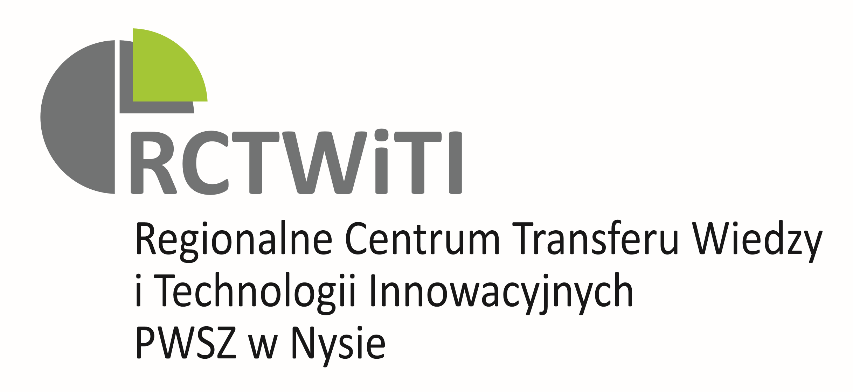 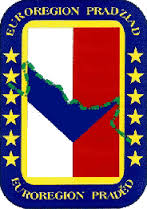 Lokalny Punkt Informacyjny
Funduszy Europejskich 
w  Nysie
ul. Słowiańska 19 
48-300 Nysa 
tel. 77 4482 586
 e-mail: lpi.nysa@opolskie.pl Regionalny Punkt Kontaktowy EWT 
ul. Barlickiego 17; 45-082 Opole 
tel.: 77 440 47 30
e-mail:
justyna.wojcik@opolskie.pl; 
p.mazur@opolskie.pl